Lesson 12: Arithmetic with Complex NumbersLet’s work with complex numbers.12.1: Math Talk: Telescoping SumsFind the value of these expressions mentally.12.2: Adding Complex NumbersThis diagram represents .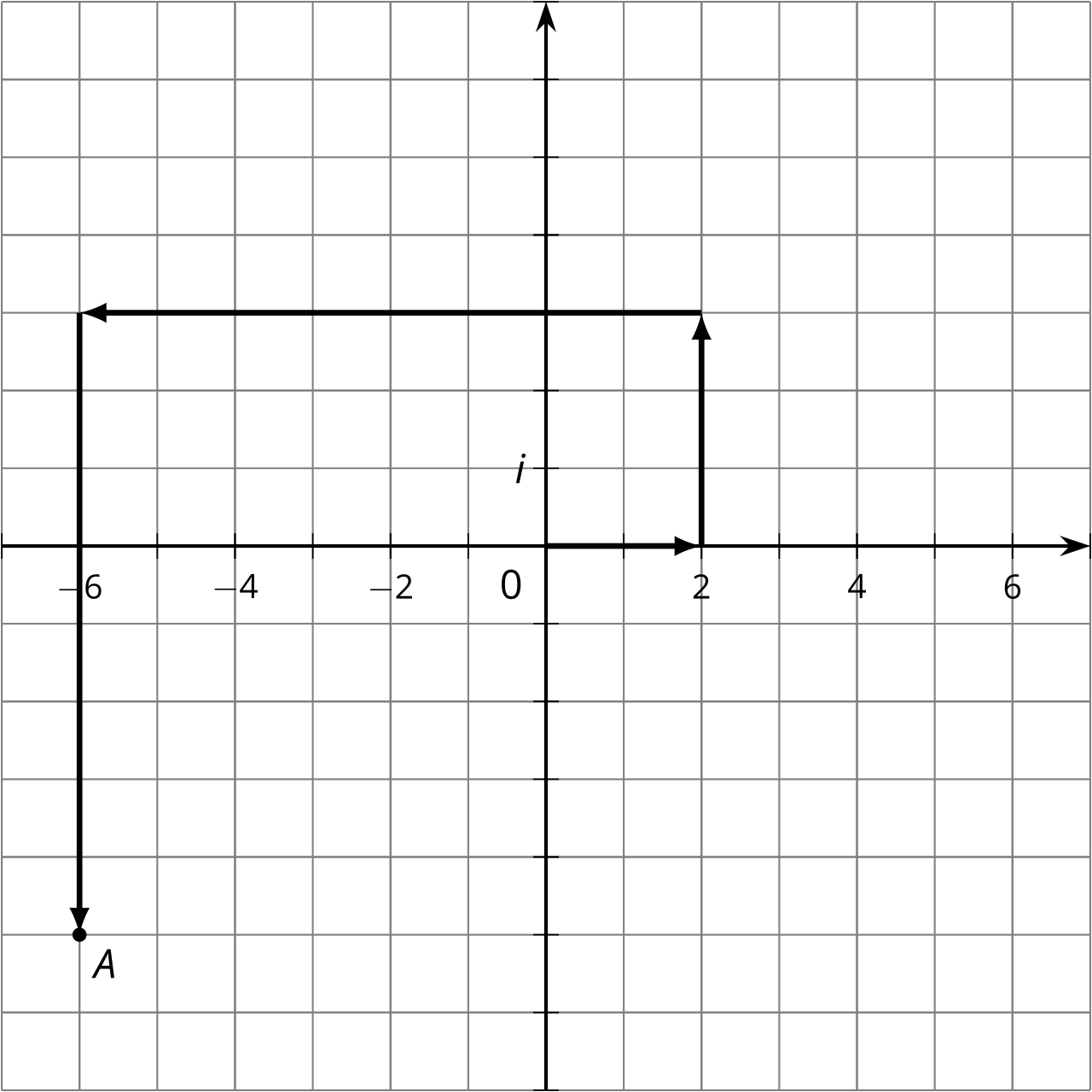 How do you see  represented?How do you see  represented?What complex number does  represent?Add “like terms” in the expression . What do you get?Write these sums and differences in the form , where  and  are real numbers. (Check your work by drawing a diagram.)12.3: Multiplication on the Complex PlaneDraw points to represent 2, 22, 23, and 24 on the real number line.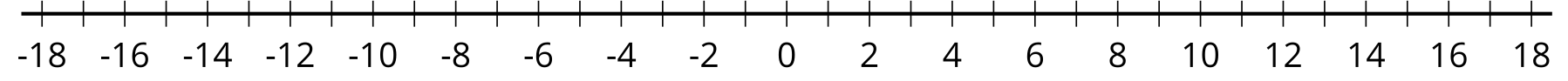 Write , , , and  in the form .Plot , , , and  on the complex plane.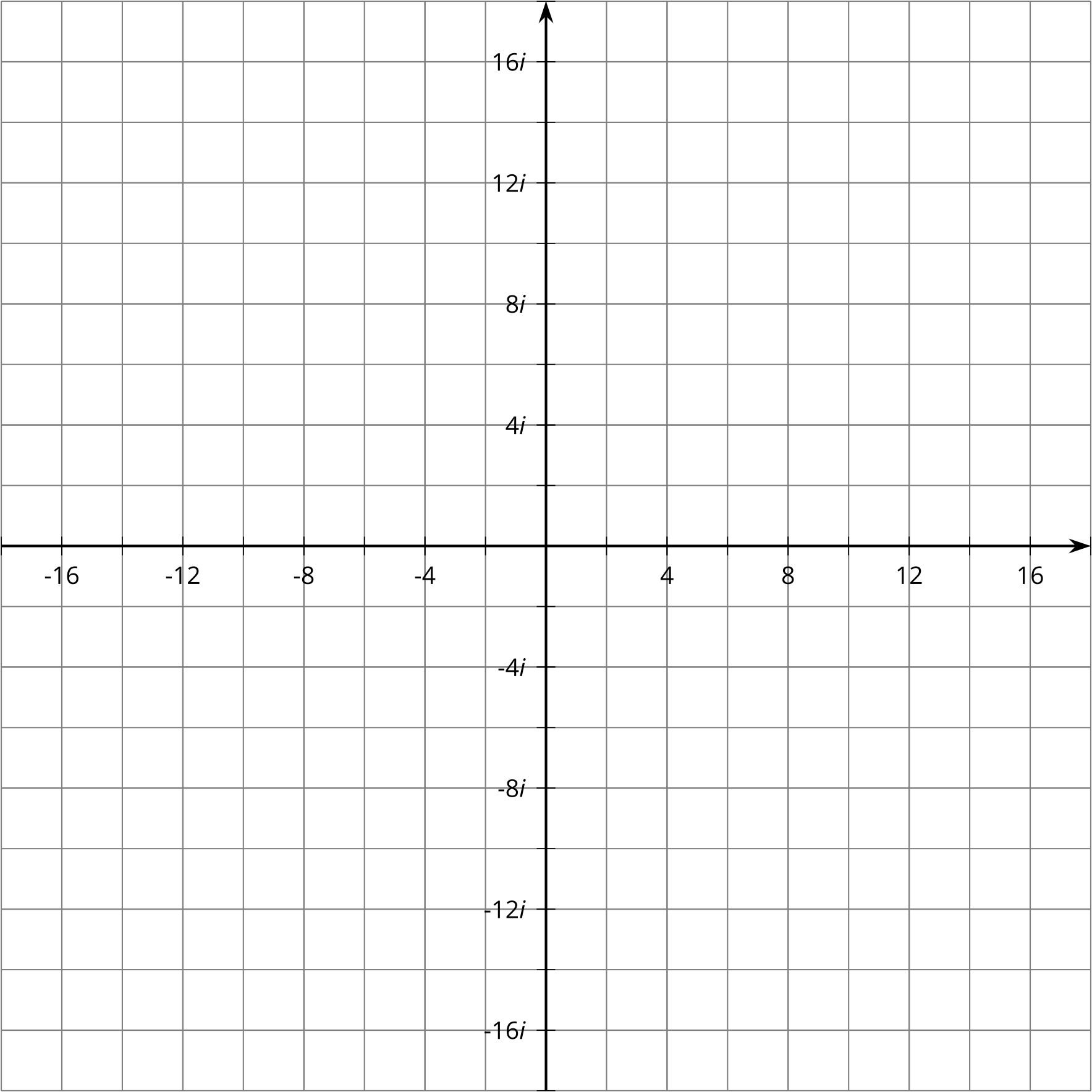 Are you ready for more?If  and  are positive numbers, is it true that ? Explain how you know.If  and  are negative numbers, is it true that ? Explain how you know.Lesson 12 SummaryWhen we add a real number with an imaginary number, we get a complex number. We usually write complex numbers as:where  and  are real numbers. We say that  is the real part and  is the imaginary part.To add (or subtract) two complex numbers, we add (or subtract) the real parts and add (or subtract) the imaginary parts. For example:In general:and:When we raise an imaginary number to a power, we can use the fact that  to write the result in the form . For example, . We can group the  factors together to see how to rewrite this.So in this example,  is 0 and  is -64.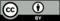 © CC BY 2019 by Illustrative Mathematics®